Attach receipts (or copies) for instrument maintenance. – MECKLENBURG POLICE DEPARTMENTCrime Laboratory – Firearms SectionInstrument Calibration Log – Serial #313772 – Nikon Stereo Microscope – MECKLENBURG POLICE DEPARTMENTCrime Laboratory – Firearms SectionInstrument Calibration Log – Serial #313772 – Nikon Stereo Microscope – MECKLENBURG POLICE DEPARTMENTCrime Laboratory – Firearms SectionInstrument Calibration Log – Serial #313772 – Nikon Stereo Microscope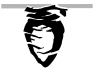 Nikon Stereo Microscope – Model SMZ-2TNikon Stereo Microscope – Model SMZ-2TDateResultInitialsInitials